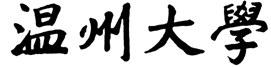 硕士研究生招生考试（初试）业务课考试大纲  考试科目：汉语基础               科目代码：354               参考书目（所列参考书目仅供参考，非考试科目指定用书）： 1．黄伯荣，廖旭东．现代汉语（增订五版）．北京：高等教育出版社，2011．2．王力．古代汉语（校订重排本）．北京：中华书局，1999．（共4册）                                        考试形式试卷满分：150                 考试时间：180   分钟答题方式：闭卷、笔试考查范围：汉语基础考试由“汉语语言学基础知识”、“汉语应用能力”和“汉语语言分析”三部分组成。（一）汉语语言学基础知识汉语语言学基础知识部分测试以下内容：1.语言学基础2.汉语概况3.现代汉语语音4.现代汉语词汇5.现代汉语语法6.汉字7.古代汉语（二）汉语应用能力汉语应用能力考试测试以下内容：1. 辨音和标音能力2. 字形、字义辨别能力及汉字书写规范3. 词汇、语法规范4. 文言文阅读理解（三）汉语语言分析汉语语言分析考试测试以下内容：1.语音分析2.词义分析3.语法分析